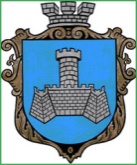 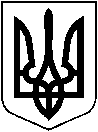 УКРАЇНАХМІЛЬНИЦЬКА МІСЬКА РАДАВІННИЦЬКОЇ ОБЛАСТІВиконавчий комітетР І Ш Е Н Н Явід “    ” червня 2024 р                                                                           №  Про надання малолітньому Ж О В ,   року народження статусу дитини, позбавленої батьківського піклування             Розглянувши подання служби у справах дітей Хмільницької міської ради №01-10/   від      .06.2024 року та  відповідні документи про надання статусу дитини, позбавленої батьківського піклування малолітньому Ж О  В ,    року народження, врахувавши те, що   мати дитини   Ж  Г  В  позбавлена  батьківських прав  стосовно малолітнього Ж  О  В , що підтверджується рішенням Хмільницького міськрайонного суду Вінницької області від 02.05.2024 року (набрало законної сили   .06.2024 року), справа №149/ /23, державна реєстрація народження проведена відповідно до частини першої статті 135 Сімейного кодексу України (за вказівкою матері), що підтверджується Повним витягом з Державного реєстру актів цивільного стану громадян щодо актового запису про народження №  виданим Хмільницьким відділом державної реєстрації актів цивільного стану у Хмільницькому районі Вінницької області Центрального міжрегіонального управління Міністерства юстиції (м. Київ) 16.05.2024 року, в зв’язку з чим наявні підстави для надання цій дитині статусу дитини, позбавленої батьківського піклування, взявши до уваги  пропозицію комісії з питань захисту прав дитини від     .06.2024 р. №     ,   керуючись постановою Кабінету Міністрів України від 24.09.2008 р. № 866 «Питання діяльності органів опіки та піклування пов’язаної із захистом прав дитини», ст. 11 Закону України «Про забезпечення організаційно-правових умов соціального захисту дітей-сиріт та дітей, позбавлених батьківського піклування», ст. ст. 34, 59 Закону України «Про місцеве самоврядування в України», виконком Хмільницької міської радиВирішив:1. Надати малолітньому Ж  О   В ,   року народження статус дитини, позбавленої батьківського піклування. Форма влаштування: в сім’ї  знайомих К В  В , який проживає за адресою: Вінницька область,  Хмільницький район, с. , вул.   буд.  .2. Контроль за виконанням цього рішення покласти на заступника міського голови з питань діяльності виконавчих органів міської ради Сташка А.ВМіський голова                                                                Микола ЮРЧИШИН